Unit 7 Lesson 6: La jerarquía de los cuadriláterosWU Observa y pregúntate: Cuadrados y rombos (Warm up)Student Task Statement¿Qué observas? ¿Qué te preguntas?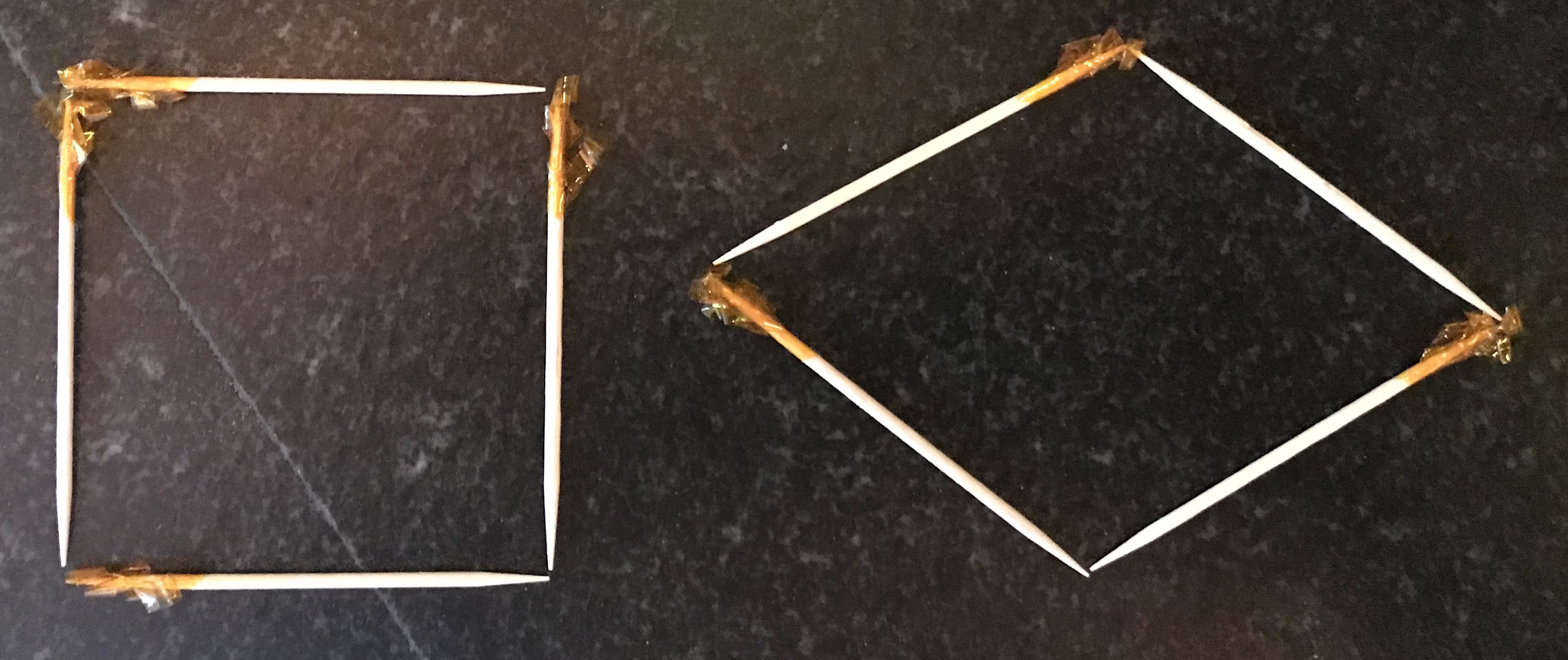 1 Figuras con palillosStudent Task StatementConstruye un cuadrado con palillos. ¿Cómo sabes que este es un cuadrado?Usa los mismos cuatro palillos para construir esta figura. ¿Qué se mantuvo igual? ¿Qué cambió?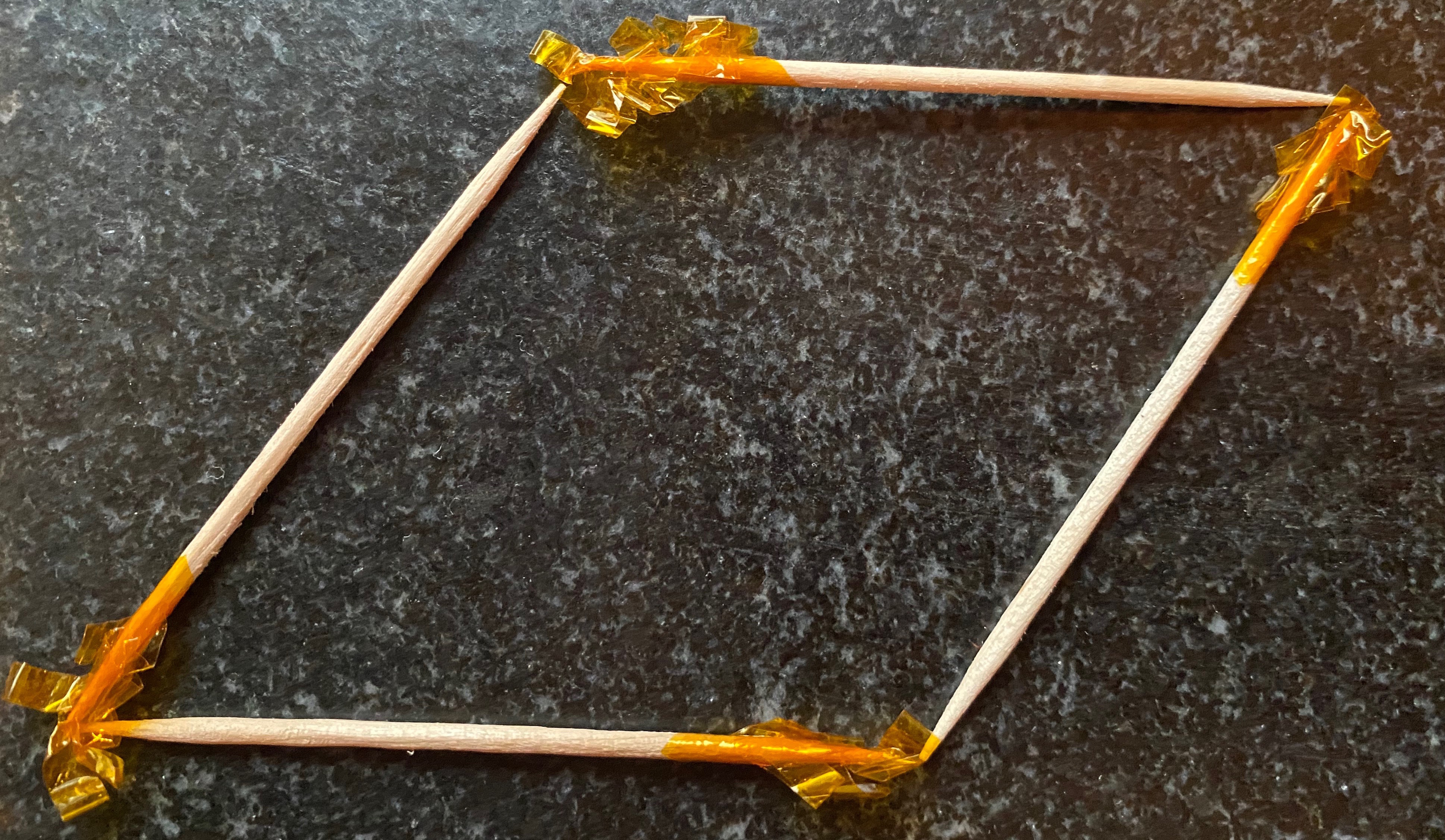 Construye un rectángulo con seis palillos. ¿Cómo sabes que este es un rectángulo?Usa los mismos seis palillos para construir esta figura. ¿Qué se mantuvo igual? ¿Qué cambió?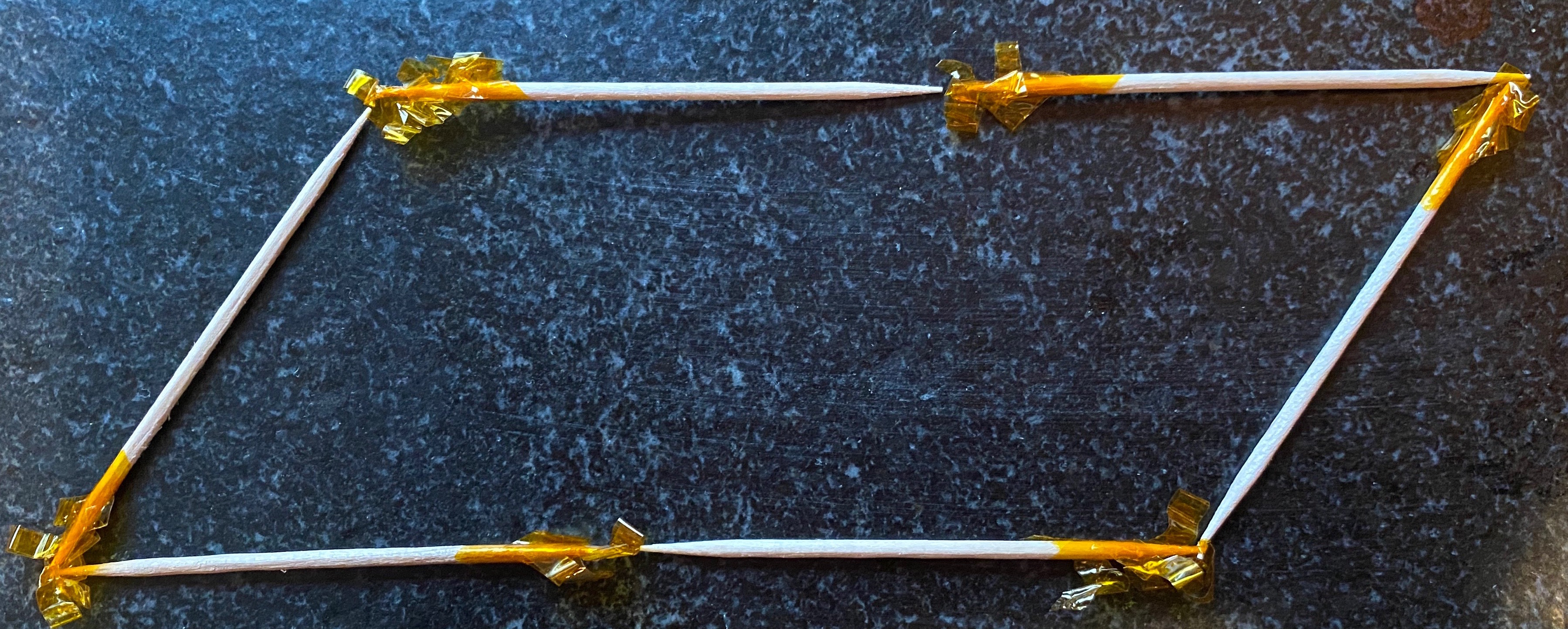 2 Tres cuadriláterosStudent Task StatementDibuja 3 cuadriláteros distintos en la cuadrícula. Asegúrate de que al menos uno sea un paralelogramo.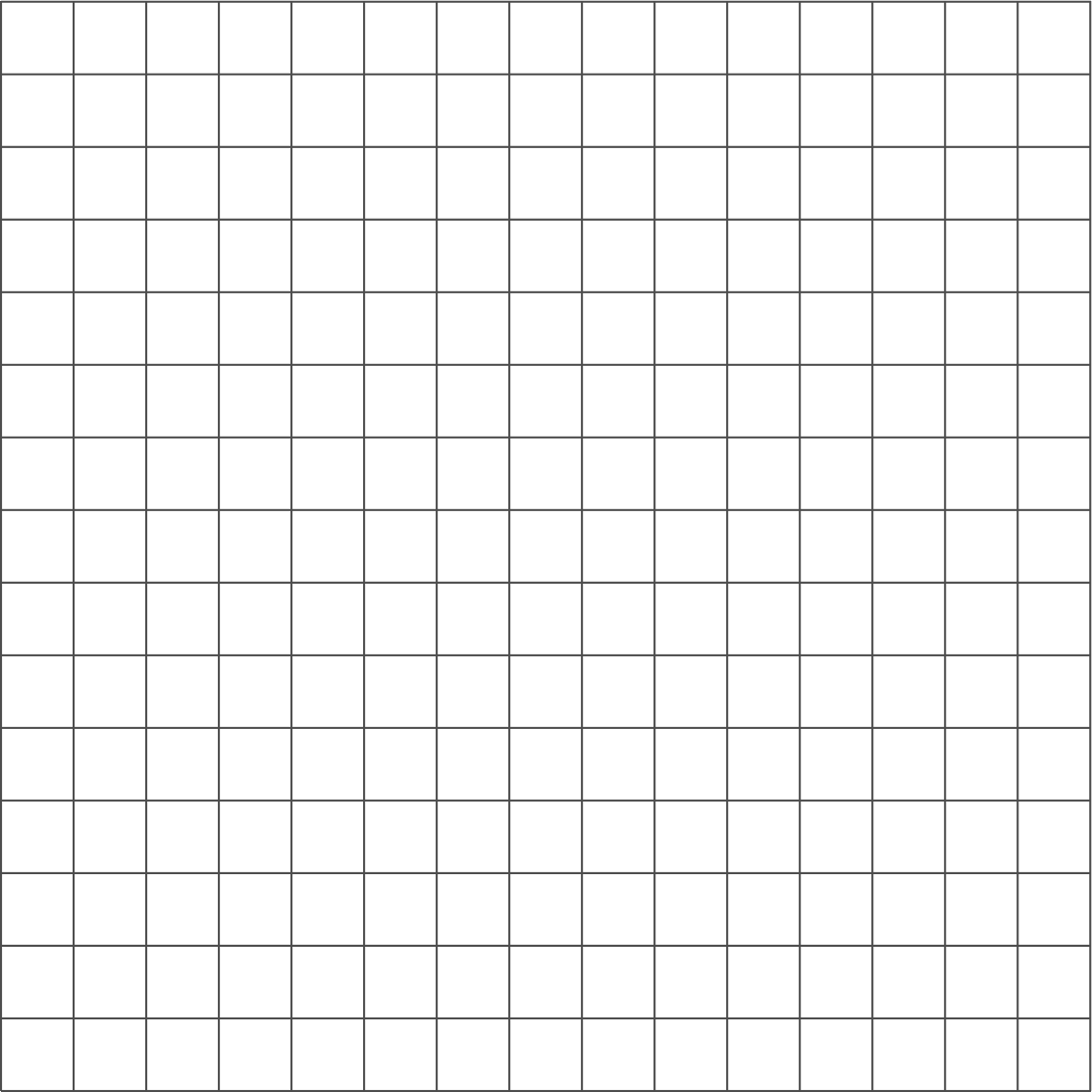 Para cada cuadrilátero, decide si es un:cuadradoromborectánguloparalelogramoExplica o muestra cómo razonaste.Dibuja un rombo que no sea un cuadrado. Explica o muestra cómo sabes que es un rombo y que no es un cuadrado.Dibuja un rombo que sea un cuadrado. Explica o muestra cómo sabes que es un rombo y un cuadrado.Diego dice que es imposible dibujar un cuadrado que no sea un rombo. ¿Estás de acuerdo con él? Explica o muestra cómo razonaste.Activity Synthesis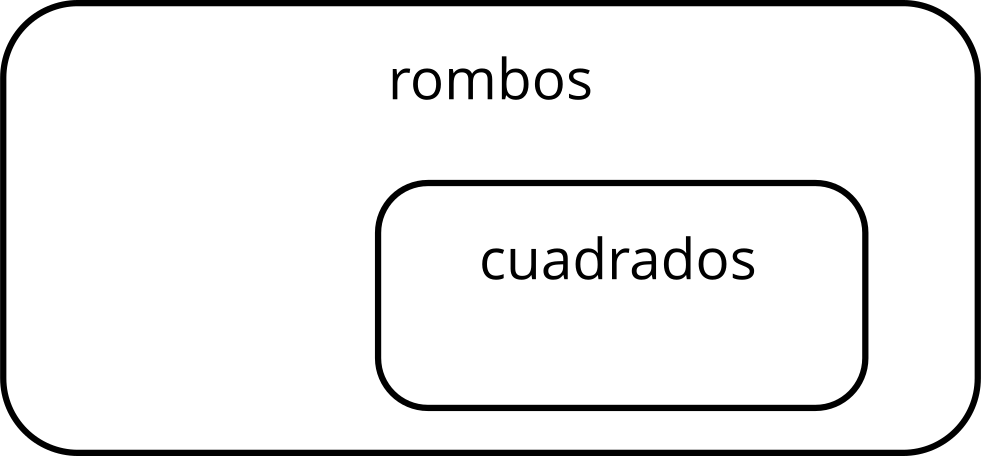 Images for Activity Synthesis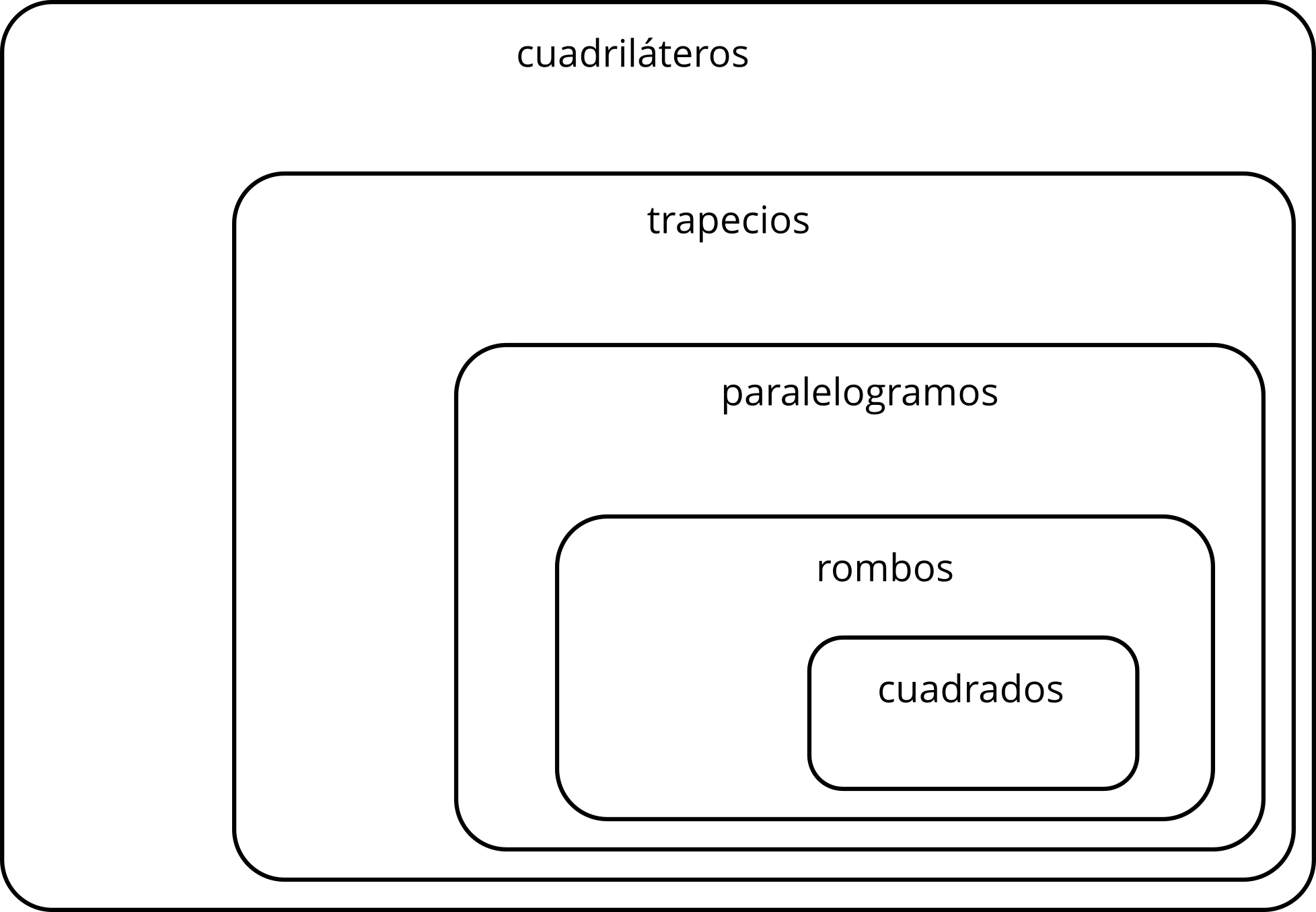 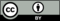 © CC BY 2021 Illustrative Mathematics®